Workers on a scaffold more than 		 above a lower level must have fall protection.461018All workers on or near the supported scaffold must wear anametag.hard hat.respirator.face shield.The top rail of a guardrail must be able to withstand a force of at least 		 pounds.50100200500Toe boards are used for falling object protection and must be at least 		 high from the top edge to the level of the walking/working surface.2 inches3.5 inches6 inches20-30 inchesWhere tools, materials, or equipment are piled to a height higher than the top edge of the toe board, paneling or screening extending from the toe board or platform to the top of the guardrail must be erected for a distance sufficient to protect employees below.TrueFalseWorkers on a scaffold more than 		 above a lower level must have fall protection.46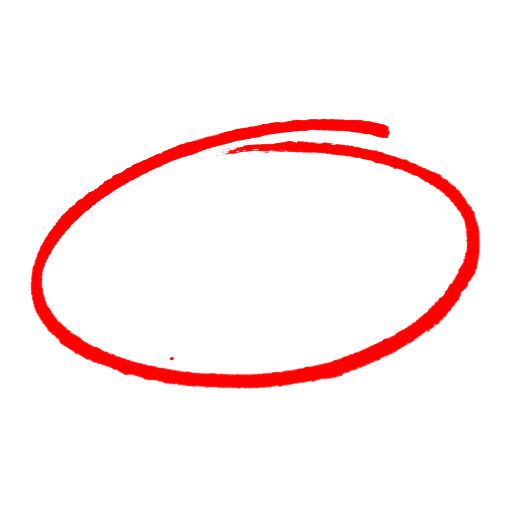 1018All workers on or near the supported scaffold must wear anametag.hard hat.respirator.face shield.The top rail of a guardrail must be able to withstand a force of at least 		 pounds.50100200500Toe boards are used for falling object protection and must be at least 		 high from the top edge to the level of the walking/working surface.2 inches3.5 inches6 inches20-30 inchesWhere tools, materials, or equipment are piled to a height higher than the top edge of the toe board, paneling or screening extending from the toe board or platform to the top of the guardrail must be erected for a distance sufficient to protect employees below.TrueFalseSAFETY MEETING QUIZSAFETY MEETING QUIZ